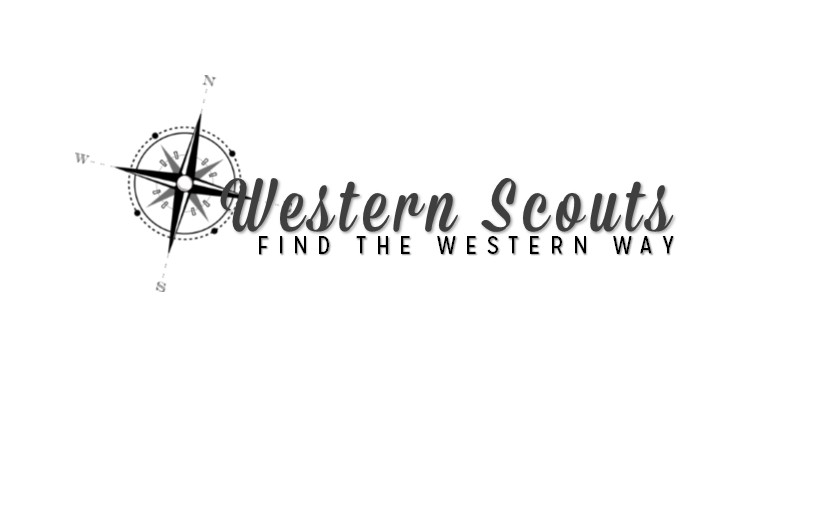 Western Scout Application2022-2023 Academic YearWhat is a Western Scout?Western Scouts are student leaders who help incoming students get connected to the Western campus community.  Scouts work with new students and their support systems (family, partners, and friends) during New Student Orientation, and during campus visits, to help them learn about resources, answer questions, and meet peers, faculty, and staff. Responsibilities and Time CommitmentsDuring Orientations: Assist staff in preparing for Welcome WeekOrganizing materials, collecting student information, etc.Be present and available during each Welcome SessionLead a campus tour each Welcome SessionAnswer student and support system questions during the Welcome SessionOther duties as assignedDuring the Academic Year:Lead campus tours for prospective students and support systemsAssist staff on Campus Visit days and Open HousesLead campus tours during eventsAnswer student and support system questions during each eventShare specific Western experiences with incoming students and support systemsOther duties as assignedRequirements and RemunerationTo be considered for selection as a Scout, you must:Have a term GPA at or above 2.00 at Western and be in good academic standingBe enrolled as a full time student (12 credits) at Western for each term they are employed (during summer, they must be registered for Fall classes)Be in good judicial standing at WesternModel successful interpersonal, communication, organizational and time management skillsModel open mindedness,  positive attitude and enthusiasm for promoting Western Technical College Scouts will be compensated at an hourly rate of $12.00 during their employment term for hours worked. The scout program is at least a term-long commitment.  Western Scout Application2022-2023 Academic YearBackground InformationName:									Student ID Number: Student E-mail: 							Preferred Phone Number: Years at Western:First Year Second YearThird YearFourth or More YearsProgram or Intended Field of Study: Leadership and Work ExperienceList leadership activities or employment you have had, including time involved/employed. Please include positions held, if applicable.Anticipated Commitments Please use the grid below to mark times you are available to workWe want to know how you got here! What motivated you to apply to Western and how did you decide to attend? Share any factors that motivated you!Getting to know people who are like us is pretty easy. As a Scout, you are required to reach out to new students with different backgrounds than your own. Share with us how you would connect with a student from a different background and make them feel included on campus?How have you changed or what have you learned about yourself since you have come to Western? What would you tell new students about your experience at Western?Applicant Communication and Application TimelineCommunication throughout this process will be conducted mainly through e-mail. It is important for you to be consistently checking your Western student e-mail account.Application Signature Please review carefully:I have read and understand the position requirements.My signature authorizes Western Technical College to verify application information, including contact with other campus offices and use of electronic records.The information in this application is true and correct to the best of my knowledge. I understand that submitting any false information on the application materials could void my application.Signature:									Date:                                        Please submit this application to the Welcome Center, or by e-mail to flahertym@westerntc.eduMondayTuesdayWednesdayThursdayFriday9am10am11am12pm1pm2pm3pm4pm